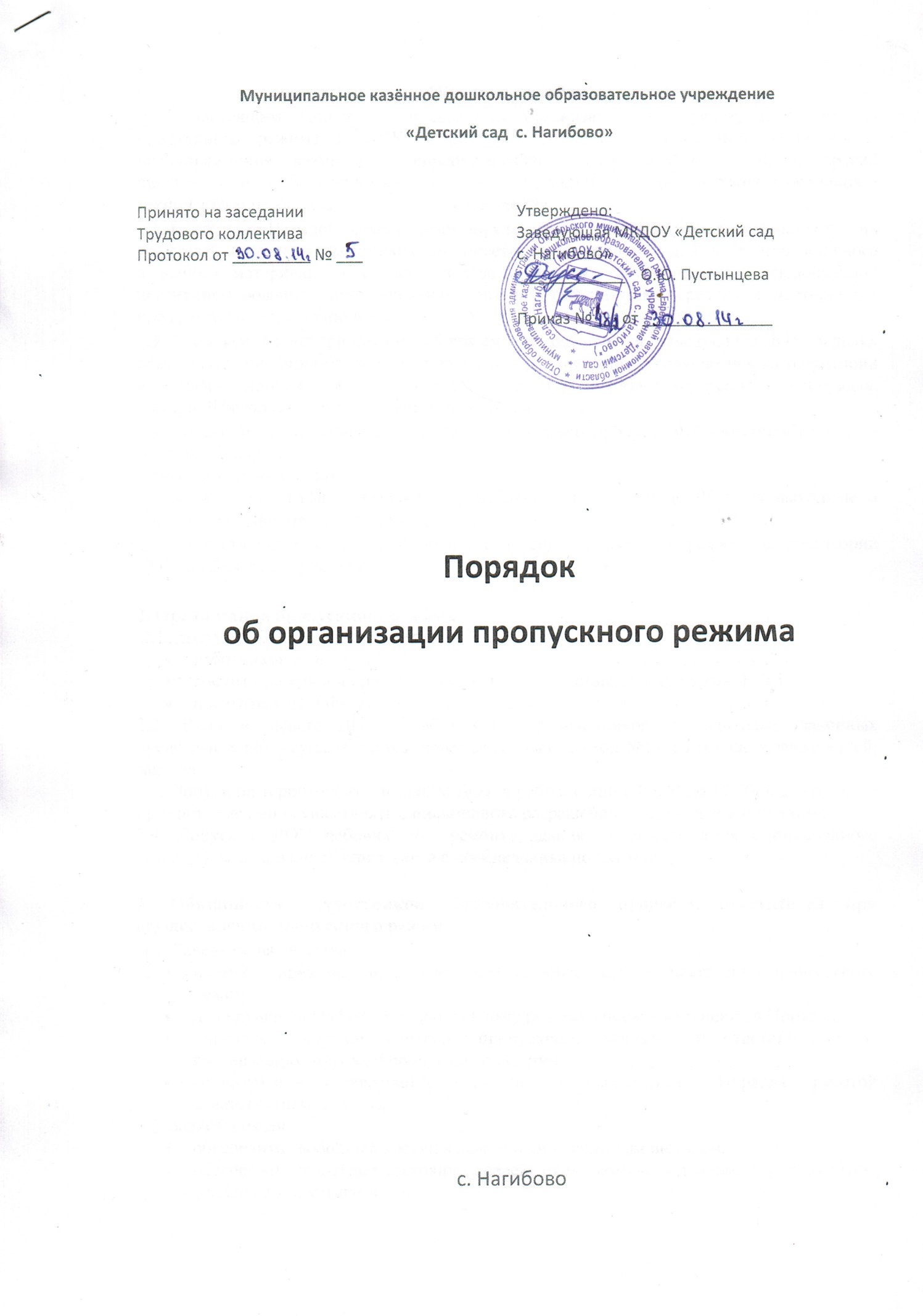 Общие положения 1.1. Настоящим Порядком определяется организация и порядок осуществления пропускного режима в ДОУ в целях обеспечения общественной безопасности, предупреждения возможных террористических, экстремистских акций и других противоправных проявлений в отношении  воспитанников, педагогических работников и технического персонала дошкольного учреждения. 1.2. Настоящий Порядок устанавливает порядок доступа сотрудников, воспитанников и их родителей  (законных представителей), посетителей в детский сад, а так же порядок вноса и выноса материальных средств, въезда и выезда  автотранспорта, исключающих  несанкционированное проникновение граждан, транспортных средств и посторонних предметов на территорию и в здание ДОУ.1.3. Пропускной и внутриобъектовый режим  устанавливается   заведующей ДОУ   в целях обеспечения мероприятий и правил, выполняемых  лицами, находящимися на территории и в здании детского сада, в соответствии с  требованиями внутреннего распорядка, пожарной безопасности и гражданской обороны.1.4. Организация, обеспечение  и контроль соблюдения пропускного  и внутриобъектового режима  возлагается на: - Завхоза круглосуточно   - сторожей (по графику дежурств): в рабочие дни с 18.00 до 08.00; в выходные и праздничные дни круглосуточно.1.5. Ответственный за организацию и обеспечение пропускного режима на территории ДОУ  назначается приказом.2. Организация пропускного режима  2.1. Доступ  в ДОУ  осуществляется:работников с 08.15 – 17.30 воспитанников и их родителей (законных представителей) с 8.30 – 17.15 посетителей с 9.00 – 17.002.2. Вход в здание ДОУ  работников, воспитанников и родителей (законных представителей)  осуществляется  через центральный вход №1 с разрешения заведующей, завхоза. 2.3. Допуск на территорию и в здание ДОУ в рабочие дни с 09.00 до 17.00, в выходные и праздничные дни осуществлять с письменного разрешения заведующей или завхоза. 2.4. Допуск в ДОУ рабочих по  ремонту здания  осуществляется с письменного разрешения заведующей или завхоза с понедельника по пятницу.3. Обязанности  участников образовательного процесса, посетителей при осуществлении пропускного режима  3.1. Заведующая  обязана:издавать приказы, инструкции необходимые для осуществления пропускного режима; для улучшения работы по  пропускному режиму вносить изменения в Порядок; определять порядок контроля пропускного режима  и ответственных за организацию  контроля пропускного режима; осуществлять оперативный контроль за выполнением Порядка, работой ответственных лиц и т.д. 3.2. Завхоз  обязан:обеспечить свободный доступ к аварийным и запасным выходам; обеспечить исправное состояние дверей, окон, замков, задвижек, ворот, калиток, фрамуг, стен, крыши и т.д. обеспечить рабочее состояние системы аварийной подсветки указателей маршрутов эвакуации; осуществлять организацию и контроль за выполнением Порядка всех участников образовательного процесса. 3.3. Сторожа обязаны:осуществлять обход территории и здания в течение дежурства с целью выявления нарушений правил безопасности, делать записи в «Тетраде обхода территории»;при необходимости (обнаружение подозрительных лиц, взрывоопасных или подозрительных предметов и других возможных предпосылок к чрезвычайным ситуациям) принимать решения и руководить действиями для предотвращения чрезвычайных ситуаций (согласно инструкций по пожарной безопасности, гражданской обороне, охране жизни и здоровья детей и т.д.);выявлять лиц, пытающихся в нарушении установленных правил проникнуть на территорию детского сада, совершить противоправные действия в отношении воспитанников, работников и посетителей, имущества и оборудования образовательного учреждения;  исключить доступ в ДОУ работникам, воспитанникам и их родителям (законным представителям), посетителям  в рабочие дни с 18.00 до 8.00, в выходные и праздничные дни, за исключением лиц допущенных по письменному разрешению заведующей или завхоза ДОУ;при допуске на территорию ДОУ  родителей (законных представителей) или посетителей должны задавать вопросы следующего содержания: фамилия, имя отчество того кто желает войти в ДОУ, в какую группу пришли (название), назовите по фамилии, имени и  отчеству  работников ДОУ  к кому  хотите пройти,  назвать имя, фамилию и дату рождения ребёнка представителями которого вы являетесь, цель визита, была ли договорённость о встрече (дата, время), делать записи в «Журнале посещения ДОУ». 3.4. Работники обязаны:работники ДОУ,  к которым пришли дети со взрослыми  или посетители должны осуществлять контроль за пришедшим на протяжении всего времени нахождения в здании и на территории; работники ДОУ должны проявлять бдительность при встрече в здании и на территории детского сада с посетителями (уточнять к кому пришли, проводить до места назначения и передавать другому сотруднику); работники групп, прачечной, кухни должны следить за основными и запасными выходами (должны быть всегда закрыты на запор) и исключать проход работников, родителей воспитанников и посетителей через данные входы. 3.5. Родители (законные представители) воспитанников обязаны:приводить и забирать  детей лично, не поручать это малоизвестным и неблагонадежным лицам; осуществлять вход и выход из здания детского сада только через центральный вход;  при входе в здание детского сада родители должны проявлять бдительность и интересоваться к кому проходит посетитель, если он проходит вместе с ним, проводить его до места назначения  или передать работнику ДОУ.3.6. Посетители обязаны:после входа в здание следовать чётко в направлении места назначения; после выполнения цели посещения осуществлять выход чётко в направлении центрального выхода; не вносить в детский сад объёмные сумки, коробки, пакеты и т.д.; представляться если работники ДОУ интересуются вашей личностью и целью визита.    4. Участникам образовательного процесса и посетителям запрещается 4.1. Работникам запрещается:Нарушать настоящий Порядок; Нарушать инструкции по пожарной безопасности, гражданской обороне, охране жизни и здоровья детей; Оставлять без присмотра воспитанников, имущество и оборудование ДОУ; Оставлять незакрытыми на запор двери, окна, фрамуги, калитки, ворота и т.д.; Впускать на территорию и в здание неизвестных лиц и лиц не участвующих в образовательном процессе (родственники, друзья, знакомые и т.д.); Оставлять без сопровождения посетителей детского сада; Находится на территории и в здании детского сада в нерабочее время, выходные и праздничные дни. 4.2. Родителям (законным представителям воспитанников) запрещается:Нарушать настоящий Порядок; Оставлять без сопровождения или присмотра своих детей; Оставлять открытыми двери в детский сад и группу; Впускать в центральный вход подозрительных лиц; Входить в детский сад через запасные входы; Нарушать инструкции по пожарной безопасности, гражданской обороне, охране жизни и здоровья детей. 4.3. Посетителям запрещается:Нарушать настоящий Порядок. 5. Участники образовательного процесса несут ответственность 5.1. Работники ДОУ несут ответственность за:Невыполнение настоящего Порядка; Нарушение инструкций по пожарной безопасности, гражданской обороне, безопасному пребыванию детей и взрослых; Нарушение инструкции по охране жизни и здоровья детей; Допуск на территорию и в здание ДОУ посторонних  лиц; Допуск на территорию и в здание ДОУ лиц в нерабочее время, выходные и праздничные дни; Халатное отношение к имуществу ДОУ.5.2. Родители (законные представители) и посетители несут ответственность за:Невыполнение настоящего Порядка; Нарушение правил безопасного пребывания детей в ДОУ; Нарушение условий Договора. 